219-750-906 Отт Н.Т.Урок №4 Создание многотабличной БД в СУБД Access.Цели урока: заполнить данными многотабличную БД Тип урока: Урок закрепления изучаемого материалаВид урока: комбинированный.Формы работы: Проверка д/з и выставление оценокОпрос по закреплению нового материала – фронтальная работаПрактическая работа – индивидуальная работа. Оборудование: Программное обеспечение: СУБД Microsoft Access.ХОД УРОКАОрганизационный момент: Приветствие учащихся.Актуализация деятельности учащихся.Разгадайте ребус: Добавление (давление)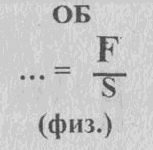 На прошлом уроке мы создали связи между 5 таблицами, а сегодня займемся заполнением этих таблиц, т.е. добавлением данных. Вспомним:Тестовая работа №3. Фронтальный опрос:- Что такое поле?(столбец  таблицы БД) - Основные характеристики поля (поля уникальны, имеют тип, размер, формат)- Что такое запись?(Строка таблицы БД) - Что влияет на формирование структуры БД? (ее назначение)- Какие принципы необходимо соблюдать для формирования правильной структуры БД? (поля уникальны, имеют тип, размер, формат; поля отражают свойства и атрибуты записей; полнота; непротиворечивость; удобный доступ ) - Первичный ключ – виды и использование (счетчик, простой, составной; используется для связывания одной таблицы с другой)- Какие команды надо выполнить для связывания таблиц (Сервис  Схема данных Добавление таблицы)III. Практическая работа учащихсяТаблицы данных: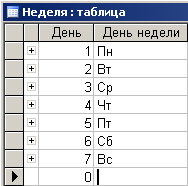 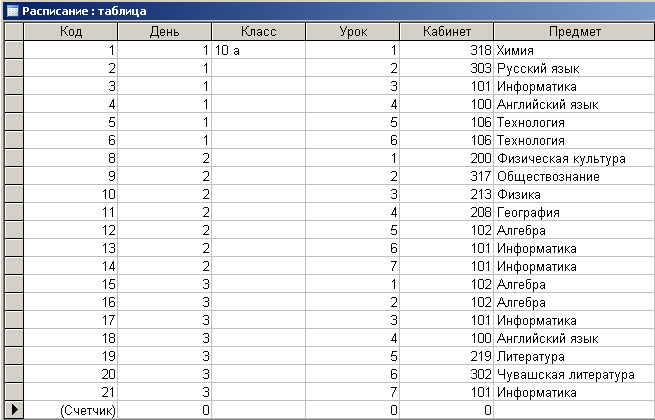 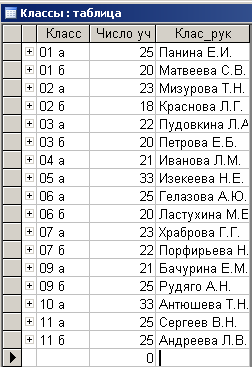 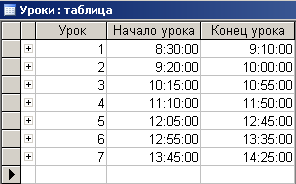 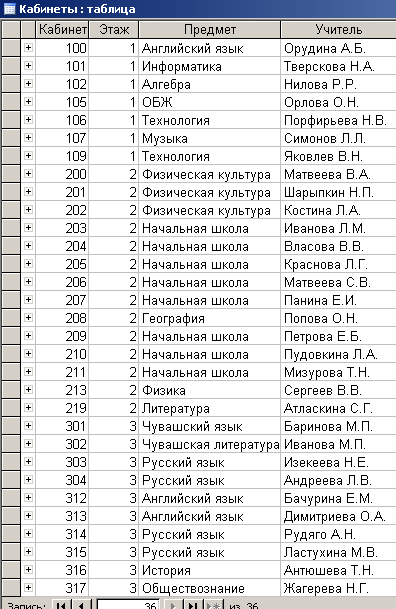 IV. Упражнения для расслабления глаз под музыкальное сопровождение.V. Постановка домашнего заданияДома ученикам необходимо заполнить таблицы в индивидуальной БД, у кого нет компьютера – можно прийти после уроков в наш компьютерный класс.VI. Подведение итогов урокаПовторим  понятия, изученные на прошлых уроках: Системный анализ. Инфологическая модель. Связи между объектами(«один к одному», «один ко многим», «многие ко многим»)Три нормальные формыВыставление оценок. Закончил заполнение всех таблиц – «5». 